Муниципальное бюджетное дошкольное образовательное учреждение«Центр развития ребенка – детский сад №91»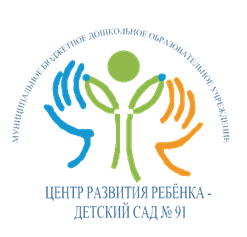 Консультация для родителей «Растим детей здоровыми».  Подготовила инструктор по физической культуре		   МБДОУ №91 Шабалина С.А.г. Нижнекамск, 2014 г.Растить здорового человека – желание любой семьи. Но как правильно организовать режим дня ребёнка, и какие формы использовать для гармоничного развития? – часто спрашивают родители.Уважаемые мамы и папы, привычной необходимостью в режиме дня ребёнка должны стать регулярные занятия физкультурой. Лучшее время для занятий – через 1 – 1,5 часа после завтрака и, конечно, на воздухе совместно с родителями.Любые занятия физическими упражнениями надо начинать с разминки, т.е. с подготовки организма к более высокой двигательной нагрузке.В разминку надо включать:-Упражнения в ходьбе на носках, пятках, с высоким подниманием колен;-Упражнения для рук (круговые вращения в разных направлениях);-Наклоны туловища вправо, влево, вперёд, назад. Приседания.-Различные прыжки на месте, с продвижением на двух и одной ноге.После разминки содержание основной части занятий следует направить на развитие определённых качеств: ловкости, гибкости, прыгучести, выносливости.ВЫНОСЛИВОСТЬ – вырабатывается бегом по пресечённой местности с преодолением препятствий или на дальность (для детей 5-6 лет бегать не более 1,5 – 2 мин).ЛОВКОСТЬ – сидя на бревне, передвигаться вперёд и назад с помощью рук и ног, ползать на животе, проползать под скамейкой или стулом, перелезать через препятствие.ГИБКОСТЬ – стоя на коленях, садиться на пол справа и слева от колен; лёжа на спине, подтягивать голову и ноги к груди (группировка); лёжа на животе и опираясь руками, выпрямлять их, прогибаясь в пояснице; стоя, делать наклоны вперёд до касания руками пола, стараясь не сгибать ноги, поднимать поочерёдно прямые ноги в различных направлениях.ПРЫГУЧЕСТЬ – прыгать, продвигаясь вперёд на 3 – 4 м, перепрыгивать на двух ногах 5 – 6 предметов (высота 15 – 20 см), прыгать в длину с места не менее 80 см, в высоту – 30 – 40 см, впрыгивать на возвышение до 2о см.ЛОВЛЯ И МЕТАНИЕ – бросать мяч в цель (5 – 9 м), перебрасывать мяч и ловить его в движении. Рекомендуемые упражнения даны для детей 5 – 6 лет. Уменьшение или увеличение нагрузки и требования должны меняться в зависимости от возраста и физических возможностей ребёнка. Все рекомендуемые упражнения должны выполняться и родителями так, чтобы дети копировали их и повторяли (лучше выполнять в игровой форме – кто выше, кто быстрее, кто дальше).Огромной радостью для детей будет зимняя воскресная прогулка в лесу на лыжах. Учить детей кататься на лыжах следует с 3 – 4 лет. Сначала ступающим и скользящим шагом, постепенно увеличивая нагрузку. В 5 лет надо осваивать переменный шаг, ходить по слабопересечённой местности. Делать повороты переступанием на месте вправо, влево, кругом. Взбираться на горку ступающим шагом, прямо, наискось, полуёлочкой. Проходить на лыжах расстояние 0,5 – 1 км. Обучать детей следует в игровой форме «чем дальше, тем лучше», «догонялки».Не менее интересным может быть время, проведённое в летнем или осеннем лесу. Собирание грибов, ягод – это тоже своего рода физические упражнения. А как интересно и полезно повиснуть, вытянуться на обыкновенном суку, залезть с помощью папы на дерево (не забывая о том, что нельзя ломать ветки), попрыгать через пни и с пня.Все эти упражнения – хорошая физическая нагрузка. Непременно используйте любой естественный водоём, пригодный для плавания, приучайте детей любить воду, держаться на воде и, конечно, плавать. Это доставит им и вам много радости. Начните с простого – не бояться воды, выдыхать в воде, опустив лицо в воду, приседать под воду с выдохом (поиграйте «кто дольше под водой»).В любую погоду можно найти возможность провести воскресный день на воздухе (играя с мячом, выполняя прыжки через скакалку, ходить по бревну или доске, перешагивать через препятствия, перепрыгивать, кататься на велосипеде).При занятиях с детьми любого дошкольного возраста надо всегда помнить об их инициативе, самостоятельности, желании выразить себя.Используемая литература.1. Кенеман А.В., Хухлаева Д.В. Теория и методика физического воспитания детей дошкольного возраста. М., «Просвещение», 1978.2. Поздняк Л.В., Бондаренко А.К. Организация работы детского сада. М.: Просвещение, 1995.3. С.А.Пономарев Растите малышей здоровыми (физическое воспитание детей от 3 до 6 лет) "Советский спорт", Москва, 1989